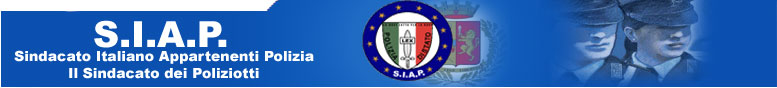 SEGRETERIA PROVINCIALE - REGGIO CALABRIACOMUNICATO SINDACALE DEL 28 GENNAIO 2014Ad oggi il costo deI pastI del poliziotto rimane invariato.Da Domani ?Dopo il pubblico assalto rivolto al Parlamento dai noti programmi televisivi scandalistici in merito ai “popolari prezzi dei ricchi BUFFET PARLAMENTARI” paradossalmente il Governo ha deciso di abbattere i costi delle mense dei poliziotti aumentandone il prezzo dei pasti, difatti il Ministero dell’Interno il 17.12.2013 ha trasmesso alle Organizzazioni Sindacali della Polizia di Stato una BOZZA DI DECRETO col quale si dispone che: “a partire dal 1 gennaio 2014, la quota della mensa venga aumentata da euro 3.10 ad euro 4.50”, riteniamo di precisare una semplice ed innocua bozza e non decreto vero e proprio al fine di prevenire l’ennesimo energico attacco da parte sindacale, infatti non di poco conto è stato il malumore sindacale tanto da essere stato fissato, il giorno 29 gennaio, un incontro Amministrazione/Sindacati.La particolare congiuntura economica negativa che, ormai da parecchi anni, sta aggredendo gli stipendi dei professionisti della sicurezza ci porta ad una costante, attenta e minuziosa analisi delle “novità” che frequentemente ci vengono propinate, sia a livello nazionale che a livello periferico.Difatti qualche buontempone delle mense ubicate al porto di Gioia Tauro ed ai Commissariati di Siderno e di Taurianova ha ritenuto di applicare la bozza di decreto attivandone le conseguenze di carattere economico a sfavore dei poliziotti, aumentando illecitamente il costo del servizio di mensa causando un ulteriore danno economico ai poliziotti fruitori e, di conseguenza, alle rispettive famiglie.Questa O.S. ha provveduto, il 24 u.s., ad inviare apposita segnalazione al Signor Questore chiedendo un immediato intervento mirato a porre fine all’abuso, nonché l’immediata restituzione della quota parte del costo dei pasti illecitamente fatta pagare ai colleghi.Proprio ieri abbiamo appreso che il prezzo dei pasti è stato ripristinato ad euro 3.10 e che stanno procedendo ai conteggi per la restituzione delle somme indebitamente incassate.IL SEGRETARIO GENERALE PROVINCIALEAntonio Marcello SANTOROComunicato a diffusione interna – stampato in proprio